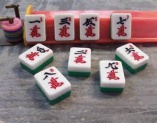 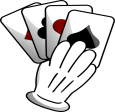 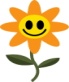 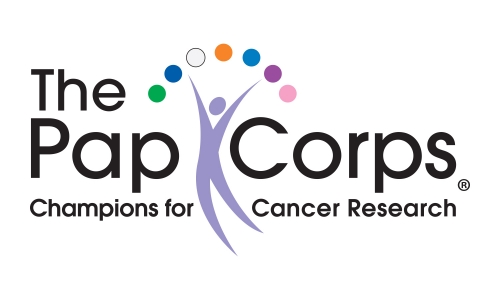 ANNUAL SPRING FLINGCARDS/MAHJONGG/DOMINOS PARTYMonday, May 8 – 10:30- 4pmWESTCHESTER COUNTRY CLUB$45.00 per person (Payable to: The Pap Corps)Everyone Welcome - Spouses, Friends, Nonresidents
Shop at our Select VendersLuncheon Choices: (Please Select One)A) Oriental Chicken Salad   B) Grilled Salmon Salad   C) Fuji Apple Salad/ w chickenFOR RESERVATIONS and/or INFORMATION CONTACT:Karen-561-638-5456/ Joyce-561-637-5978/ JoAnn-561-498-3973______________________________________________________________PLEASE INCLUDE YOUR COMPLETE TABLE IN ONE ENVELOPE1) NAME:        				PHONE:                               GAME:                                     MEAL #:2) NAME:				PHONE:                               GAME:			  MEAL #:3) NAME:				PHONE:		     GAME:			  MEAL #:4) NAME:				PHONE:		     GAME:			  MEAL #:5) NAME:				PHONE: 		     GAME:			  MEAL #: